Tech 1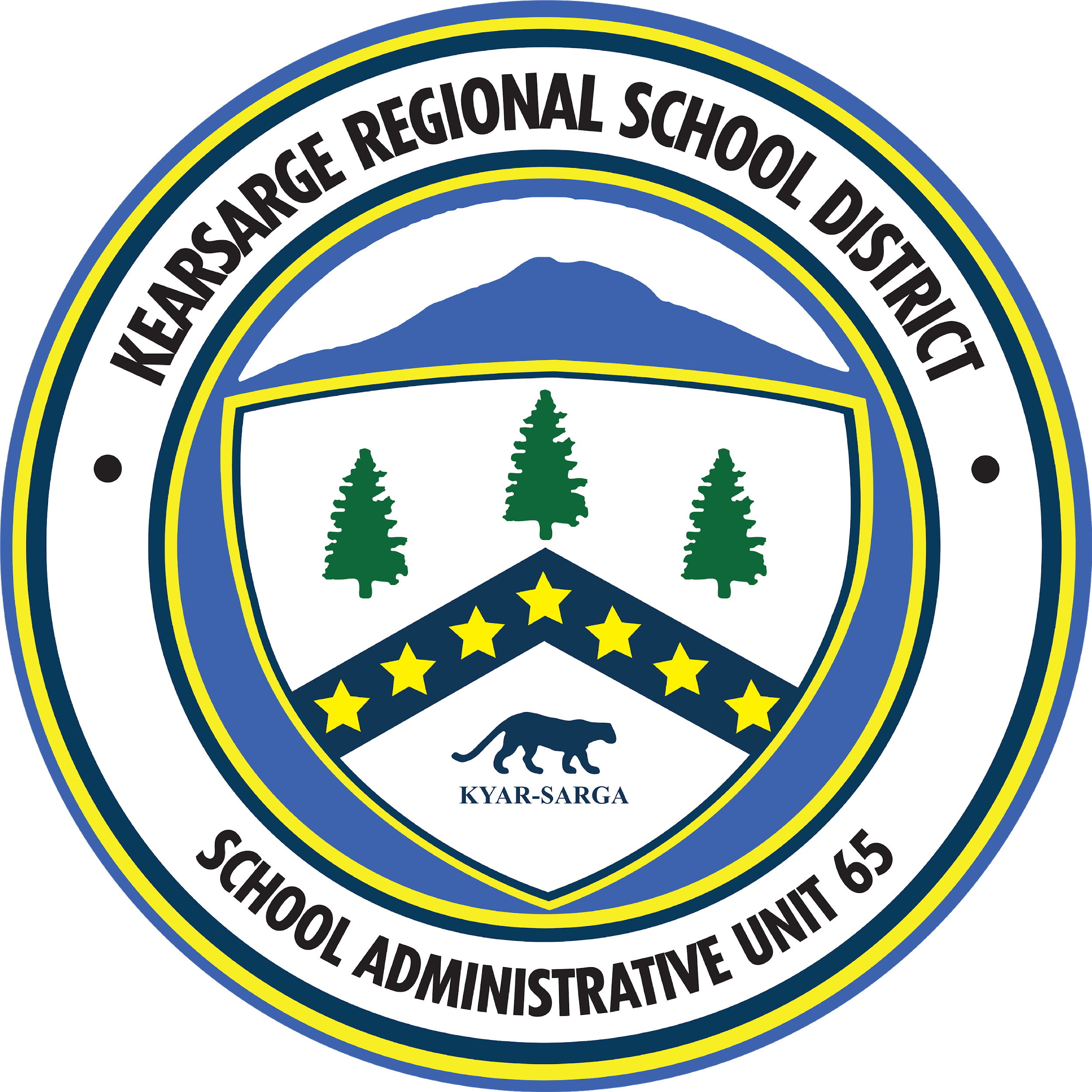 Kearsarge Regional School District - Purchase RecommendationGeneral InformationLow Bid InformationPurchase RecommendationDescription:WebcamsSole Source:NoRFP Number:RFP Date:RFP Post Location:Budgeted Item:NoLine Item:400-1100-53300-00-9-00-0000 - E-RateVendorDescriptionBidAdoramaLogitech 930e webcams$3899.07VendorBidAdorama$3899.07Comments:Canceled order of 200 (total cost of $19,600) webcams with CDW-G because of constant delays.  Adorama could get us 150 units, but teachers do not want the webcams.  So, we reduced the amount to 30 extra to have on hand for those that do want them.  Seeking approval for use e-rate funds for $3899.07.  